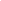 VISTO l'art. 5, cc. 2 e 3 del DM 226/22;VISTO il bilancio delle competenze elaborato dal docente neo-assunto in data	/	/	e assunto al prot. n.	in pari data;SENTITO il docente tutor prof.	;traIl dirigente scolastico 	eIl docente neoassunto  	si conviene e si stipula quanto segueIl docente neo assunto, a decorrere dal 01/09/	, in anno di formazione e prova presso questo istituto nell'a.s. 20 /20_ , si impegna a potenziare le seguenti competenze afferenti alle aree di professionalità:Il docente neoassunto si impegna a raggiungere i suindicati obiettivi di sviluppo delle proprie competenze attraverso:la proficua partecipazione alle attività formative proposte dall'Ambito Territoriale destinate ai docenti in anno di formazione e prova;la proficua partecipazione alle attività formative attivate da questa istituzione scolastica o dalle reti di scuole a cui essa partecipa;l'utilizzo coerente delle risorse della Carta di cui all' art. 1 c. 121 della Legge 13 luglio 2015, n. 107;Il dirigente scolastico avrà cura di informare il docente neo-assunto circa le caratteristiche salienti del percorso formativo, gli obblighi di servizio e professionali connessi al periodo di prova, le modalità di svolgimento e di valutazione.In particolare il dirigente scolastico si impegna a fornire al docente neoassunto il piano dell'offerta formativa e la documentazione relativa alle classi e ai corsi di insegnamento che lo coinvolgono.Il Dirigente Scolastico assegna al docente neoassunto un collega esperto con funzioni di tutor, avente compiti di accompagnamento, consulenza e supervisione professionale nella persona di 	.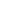 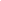 Castellanza,	/	/ 	AREA DELL’INSEGNAMENTOa) Organizzazione delle situazioni di apprendimentoIndividuare con chiarezza (profili, traguardi, ecc.) le competenze che gli allievi devono conseguireRendere operativi gli obiettivi di apprendimento individuati, traducendoli in evidenze concrete capaci di supportare la verifica del loro conseguimentoIndividuare i concetti-chiave della disciplina /porre in relazione i concetti-chiave per costruire un percorso formativo adeguato alla classe, all’alunno(SOSTEGNO) Elaborare il Piano Educativo Individualizzato (PEI, PEP, PDP,…) per gli alunni con bisogni educativi speciali, rendendolo coerente con il percorso della classeStrutturare l’azione di insegnamento, impostando una relazione coerentetra obiettivi, attività, mediatori e valutazioneVerificare l’impatto dell’intervento didattico rimettendone a fuoco gliaspetti essenzialiUtilizzare le tecnologie per migliorare la comunicazione e la mediazione didattica, anche in vista di interventi funzionali e/o compensativiPrevedere compiti di apprendimento in cui gli allievi debbano fare uso di tecnologieAttivare gli alunni nel costruire conoscenze individualmente e in gruppo attraverso la definizione di attività “in situazione” aperte e sfidanti che richiedono ricerca, soluzione di problemi, costruzione di progettiPrefigurarsi i possibili ostacoli di apprendimento e predisporre adeguatestrategie di interventoIndividuare con chiarezza (profili, traguardi, ecc.) le competenze che gli allievi devono conseguireRendere operativi gli obiettivi di apprendimento individuati, traducendoli in evidenze concrete capaci di supportare la verifica del loro conseguimentoIndividuare i concetti-chiave della disciplina /porre in relazione i concetti-chiave per costruire un percorso formativo adeguato alla classe, all’alunno(SOSTEGNO) Elaborare il Piano Educativo Individualizzato (PEI, PEP, PDP,…) per gli alunni con bisogni educativi speciali, rendendolo coerente con il percorso della classeStrutturare l’azione di insegnamento, impostando una relazione coerentetra obiettivi, attività, mediatori e valutazioneVerificare l’impatto dell’intervento didattico rimettendone a fuoco gliaspetti essenzialiUtilizzare le tecnologie per migliorare la comunicazione e la mediazione didattica, anche in vista di interventi funzionali e/o compensativiPrevedere compiti di apprendimento in cui gli allievi debbano fare uso di tecnologieAttivare gli alunni nel costruire conoscenze individualmente e in gruppo attraverso la definizione di attività “in situazione” aperte e sfidanti che richiedono ricerca, soluzione di problemi, costruzione di progettiPrefigurarsi i possibili ostacoli di apprendimento e predisporre adeguatestrategie di interventoAREA DELL’INSEGNAMENTOb)Osservare e valutare gli allievi secondo un approccio formativoAcquisire una visione longitudinale degli obiettivi dell’insegnamento(curricolo verticale)Rendere visibili agli occhi degli allievi i loro avanzamenti rispettoall’obiettivo prestabilito attraverso un feedback progressivoUtilizzare diverse tecniche e strumenti per la valutazione formativaFornire indicazioni per consolidare gli apprendimenti e favorire integrazione e ristrutturazioni delle conoscenze a distanza di tempoVerificare collegialmente l’acquisizione di competenze trasversali (softskills)Acquisire una visione longitudinale degli obiettivi dell’insegnamento(curricolo verticale)Rendere visibili agli occhi degli allievi i loro avanzamenti rispettoall’obiettivo prestabilito attraverso un feedback progressivoUtilizzare diverse tecniche e strumenti per la valutazione formativaFornire indicazioni per consolidare gli apprendimenti e favorire integrazione e ristrutturazioni delle conoscenze a distanza di tempoVerificare collegialmente l’acquisizione di competenze trasversali (softskills)AREA DELL’INSEGNAMENTOc)Coinvolgere gli studenti nel loro apprendimento e nel loro lavoroLavorare	partendo	dalle	conoscenze	degli	studenti.	Rilevare	le conoscenze esistenti e i legami tra le stesseCostruire ambienti di apprendimento capaci di sollecitare partecipazione, curiosità, motivazione e impegno degli allieviSviluppare la cooperazione fra gli studenti e le forme di mutuo insegnamentoFavorire autoregolazione, autonomia e strategie di studio personaliCostruire regole chiare e condivise insieme alla classeLavorare	partendo	dalle	conoscenze	degli	studenti.	Rilevare	le conoscenze esistenti e i legami tra le stesseCostruire ambienti di apprendimento capaci di sollecitare partecipazione, curiosità, motivazione e impegno degli allieviSviluppare la cooperazione fra gli studenti e le forme di mutuo insegnamentoFavorire autoregolazione, autonomia e strategie di studio personaliCostruire regole chiare e condivise insieme alla classeAREA DELLAORGANIZZAZIONEd) Lavorare in gruppo tra insegnantiElaborare e negoziare un progetto educativo in team, costruendo prospettive condivise sui problemi della comunità scolasticaPartecipare a gruppi di lavoro tra insegnanti, condurre riunioni, fare sintesiProporre elementi di innovazione didattica da sperimentareInnescare ed avvalersi di attività peer-review e peer-learning tra colleghi(SOSTEGNO) Focalizzare l’attenzione dell’intero gruppo docente (team, consiglio di classe, ecc) sui temi dell’inclusioneElaborare e negoziare un progetto educativo in team, costruendo prospettive condivise sui problemi della comunità scolasticaPartecipare a gruppi di lavoro tra insegnanti, condurre riunioni, fare sintesiProporre elementi di innovazione didattica da sperimentareInnescare ed avvalersi di attività peer-review e peer-learning tra colleghi(SOSTEGNO) Focalizzare l’attenzione dell’intero gruppo docente (team, consiglio di classe, ecc) sui temi dell’inclusioneAREA DELLAORGANIZZAZIONEe)Partecipare alla gestione della scuolaContribuire alla gestione delle relazioni tra i diversi interlocutori (parascolastici, di quartiere, associazioni di genitori, insegnanti di lingua e cultura d’origine)(SOSTEGNO) Curare i rapporti con le équipe multidisciplinari ed i servizi specialisticiOrganizzare e far evolvere, all’interno della scuola, la partecipazionedegli studentiPartecipare ai processi di autovalutazione della scuolaImpegnarsi negli   interventi   di   miglioramento   dell’organizzazionescolasticaContribuire alla gestione delle relazioni tra i diversi interlocutori (parascolastici, di quartiere, associazioni di genitori, insegnanti di lingua e cultura d’origine)(SOSTEGNO) Curare i rapporti con le équipe multidisciplinari ed i servizi specialisticiOrganizzare e far evolvere, all’interno della scuola, la partecipazionedegli studentiPartecipare ai processi di autovalutazione della scuolaImpegnarsi negli   interventi   di   miglioramento   dell’organizzazionescolasticaAREA DELLAORGANIZZAZIONEf)Informare e coinvolgere i genitoriCoinvolgere i genitori nella vita della scuolaOrganizzare riunioni d’informazione e di dibattito sui problemi educativiComunicare ai genitori obiettivi didattici, strategie di intervento, criteri di valutazione e risultati conseguiti(SOSTEGNO) Assicurare un rapporto personalizzato e accogliente verso isingoli genitoriCoinvolgere i genitori nella vita della scuolaOrganizzare riunioni d’informazione e di dibattito sui problemi educativiComunicare ai genitori obiettivi didattici, strategie di intervento, criteri di valutazione e risultati conseguiti(SOSTEGNO) Assicurare un rapporto personalizzato e accogliente verso isingoli genitoriAREA PROFESSIONALE (FORMAZIONE)g) Affrontare i doveri e i problemi etici della professioneRispettare regole, ruoli, impegni assunti all’interno del proprio contestoprofessionaleIspirare la propria azione a principi di lealtà, collaborazione, reciproca fiducia tra le diverse componentiContribuire al superamento di pregiudizi e discriminazioni di natura sociale, culturale o religiosaRispettare la privacy delle informazioni acquisite nella propria praticaprofessionaleRispettare regole, ruoli, impegni assunti all’interno del proprio contestoprofessionaleIspirare la propria azione a principi di lealtà, collaborazione, reciproca fiducia tra le diverse componentiContribuire al superamento di pregiudizi e discriminazioni di natura sociale, culturale o religiosaRispettare la privacy delle informazioni acquisite nella propria praticaprofessionaleAREA PROFESSIONALE (FORMAZIONE)h) Servirsi delle nuove tecnologie per le attivitàprogettualiUtilizzare efficacemente tecnologia per ricercare informazioniUtilizzare le tecnologie per costruire reti e scambi con altri colleghi anchenell’ottica di una formazione continuaEsplorare le potenzialità didattiche dei diversi dispositivi tecnologiciUtilizzare efficacemente tecnologia per ricercare informazioniUtilizzare le tecnologie per costruire reti e scambi con altri colleghi anchenell’ottica di una formazione continuaEsplorare le potenzialità didattiche dei diversi dispositivi tecnologiciAREA PROFESSIONALE (FORMAZIONE)i) Curare la propria formazione continuaDocumentare la propria pratica didatticaReinvestire, nelle pratiche, i risultati dell’analisi e della riflessione sull’agitoAggiornare il proprio bilancio delle competenze ed elaborare un proprio progetto di sviluppo professionalePartecipare a programmi di formazione personale e con colleghi, gruppi, comunità di praticheEssere coinvolto in attività di ricerca didattica, anche in forma collaborativaUtilizzare i risultati della ricerca per innovare le proprie pratichedidatticheDocumentare la propria pratica didatticaReinvestire, nelle pratiche, i risultati dell’analisi e della riflessione sull’agitoAggiornare il proprio bilancio delle competenze ed elaborare un proprio progetto di sviluppo professionalePartecipare a programmi di formazione personale e con colleghi, gruppi, comunità di praticheEssere coinvolto in attività di ricerca didattica, anche in forma collaborativaUtilizzare i risultati della ricerca per innovare le proprie pratichedidatticheIL DOCENTE NEO ASSUNTOIL DIRIGENTE SCOLASTICO